Schooner Standard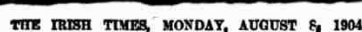 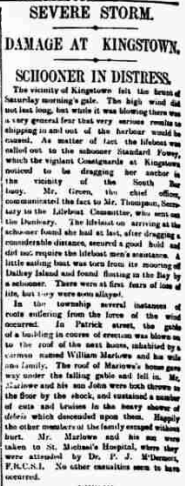 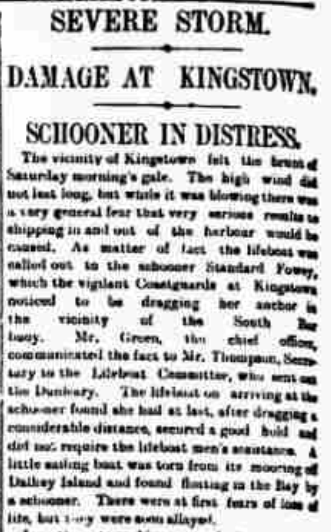 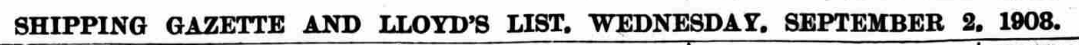 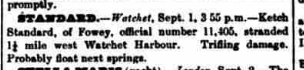 Vessel NameOfficial NumberOfficial NumberSignal lettersRig /Type Where builtWhere builtBuilderBuilderYear builtYear builtYear builtYear endYear endreg tonsreg tonsSTANDARD1140311403KSMDsloop ketchsloop ketchFoweyFoweyWilliam BrokenshireWilliam Brokenshire1837183718371917191751  OWNERS/ MANAGERS/REGISTRATION DETAILS  OWNERS/ MANAGERS/REGISTRATION DETAILSNotesNotesNotesNotesNotesNotesNotesNotesNotesMASTERSMASTERSMASTERSMASTERSMASTERSMASTERSregistered in Fowey 1st January 1838.Joseph Thomas treffry 1846  George B. Brokenshaw,Jnr, Fowey 1890 Alfred Nicholas, Watchet, Somerset 1915 Willie Nicholas, Gillam Trc, Watchet (MO) registered in Fowey 1st January 1838.Joseph Thomas treffry 1846  George B. Brokenshaw,Jnr, Fowey 1890 Alfred Nicholas, Watchet, Somerset 1915 Willie Nicholas, Gillam Trc, Watchet (MO) LOA 54 x 16.5 x 8.6ft. altered to ketch in 1889 dismantled and hulked in 1917. LOA 54 x 16.5 x 8.6ft. altered to ketch in 1889 dismantled and hulked in 1917. LOA 54 x 16.5 x 8.6ft. altered to ketch in 1889 dismantled and hulked in 1917. LOA 54 x 16.5 x 8.6ft. altered to ketch in 1889 dismantled and hulked in 1917. LOA 54 x 16.5 x 8.6ft. altered to ketch in 1889 dismantled and hulked in 1917. LOA 54 x 16.5 x 8.6ft. altered to ketch in 1889 dismantled and hulked in 1917. LOA 54 x 16.5 x 8.6ft. altered to ketch in 1889 dismantled and hulked in 1917. LOA 54 x 16.5 x 8.6ft. altered to ketch in 1889 dismantled and hulked in 1917. LOA 54 x 16.5 x 8.6ft. altered to ketch in 1889 dismantled and hulked in 1917. T.Harris1842-1846                       Hocking 1845-46                      T.Lean 1848-49                         Thomas Lane 1851                         James Hanson 1869-73                          Burgess 1873                  Button 1876                Mutton 1877                     John Thos Harris 1879-1883                        Rasmussen 1905-10T.Harris1842-1846                       Hocking 1845-46                      T.Lean 1848-49                         Thomas Lane 1851                         James Hanson 1869-73                          Burgess 1873                  Button 1876                Mutton 1877                     John Thos Harris 1879-1883                        Rasmussen 1905-10T.Harris1842-1846                       Hocking 1845-46                      T.Lean 1848-49                         Thomas Lane 1851                         James Hanson 1869-73                          Burgess 1873                  Button 1876                Mutton 1877                     John Thos Harris 1879-1883                        Rasmussen 1905-10T.Harris1842-1846                       Hocking 1845-46                      T.Lean 1848-49                         Thomas Lane 1851                         James Hanson 1869-73                          Burgess 1873                  Button 1876                Mutton 1877                     John Thos Harris 1879-1883                        Rasmussen 1905-10T.Harris1842-1846                       Hocking 1845-46                      T.Lean 1848-49                         Thomas Lane 1851                         James Hanson 1869-73                          Burgess 1873                  Button 1876                Mutton 1877                     John Thos Harris 1879-1883                        Rasmussen 1905-10T.Harris1842-1846                       Hocking 1845-46                      T.Lean 1848-49                         Thomas Lane 1851                         James Hanson 1869-73                          Burgess 1873                  Button 1876                Mutton 1877                     John Thos Harris 1879-1883                        Rasmussen 1905-10Name  rankagebirthplaceprevious vesselWILLIE NICHOLASMASTER46WATCHETSAME SHIPWILLIAM MACORD               MATE48JERSEYWILLIAM NORMANABLE SEAMAN51WATCHETSAME SHIP